چک لیست گزارش نهایی 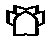 عنوان: I  عنوان- آیا عنوان دقیقاً با عنوان طرح مصوب همخوانی دارد؟  					  بلی 		خیر II چکیده1-  آیا چکیده واجد قسمتهای مقدمه، مواد و روش ها، یافته ها، بحث و نتیجهگیری میباشد؟	  بلی 		خیر 2-  آیا چکیده به تنهایی برای خواننده مفهوم است؟				              بلی 		خیر 3-  آیا در قسمت نتایج، یافتههای مهم و معنیدار بودن آماری آنها بیان شده است؟ 		  بلی 		خیر 4- آیا در چکیده فقط همان مطالبی بیان شده که در اصل گزارش هم وجود دارد؟                         بلی 		خیر 5- آیا کلمات کلیدی به طور مناسب و به تعداد حداقل 3 و حداکثر 4 انتخاب شدهاند؟                    بلی 		خیر   توضیحات:   * لطفا در صورتیکه گزینه خیر را انتخاب نموده اید، دلایل آن را در قسمت توضیحات مرقوم فرمایید.ــــــــــــــــــــــــــــــــــــــــــــــــــــــــــــــــــــــــــــــــــــــــــــــــــــــــــــــــــــــــــــــــــــــــIII مقدمه	1- آیا اهمیت مسأله برای خواننده به روشنی بیان شده است؟				 بلی 		خیر 2 - آیا در مقدمه ضرورت انجام تحقیق در این مقطع زمانی بیان شده است؟			 بلی 		خیر 3- آیا حیطه و محدوده بررسی به دقت بیان شده است؟					 بلی 		خیر 4- آیا مروري بر متون و نتايج مهم بررسي هاي قبلي ذكر شده است؟  			 بلی 		خیر 5- آیا سئوالات و فرضیهها و اهداف ذکر گردیدهاند؟		                                      بلی 		خیر 6- آیا زمان افعال به کار رفته در قسمت مروری بر متون به صورت گذشته است؟                         بلی 		خیر توضیحات:   ــــــــــــــــــــــــــــــــــــــــــــــــــــــــــــــــــــــــــــــــــــــــــــــــــــــــــــــــــــــــــــــــــــــــ IV مواد و روش هاآیا نوع مطالعه مشخص شده است؟                                                                          بلی  		خیر آیا حجم نمونه و جامعه مورد مطالعه ذکر شده است؟                                                    بلی  		خیر آیا روش محاسبه حجم نمونه و نحوه نمونه گیری بیان شده است؟                                    بلی  		خیر آیا روش جمع آوری داده ها ذکر شده است؟                                                               بلي  	            خیر آیا روایی و پایایی ابزار مشخص شده است؟                                         بلی                 خير     ضرورت ندارد آیا روش تجزيه و تحليل داده ها به طور دقیق ذکر شده است؟                                            بلی                خیر آيا مطالب بيان شده در اين قسمت ( نوع پژوهش، روش نمونه گيري و نحوه جمع آوري اطلاعات و ...) دقيقا با مطالب بيان شده در طرح مصوب همخواني دارد؟                بلی                خیر توضیحات: ــــــــــــــــــــــــــــــــــــــــــــــــــــــــــــــــــــــــــــــــــــــــــــــــــــــــــــــــــــــــــــــــــــــــV – یافته ها1- آیا مشخصات مربوط به نمونههای انتخاب شده (در صورت نیاز) از نظر متغیرهای مداخلهگر با هم مقایسه گردیدهاند؟                                          بلی       خیر        ضرورت ندارد 2-  آیا نتایج بدست آمده به تفصیل و واضح بیان شدهاند؟                                                     بلی 		خیر 3- آیا از جداول و اشکال بصورت مناسب و بجا استفاده شده است؟                                          بلی 		خیر 4- آیا در متن یافته ها، در محل مناسب به جداول یا نمودارها اشاره شده است؟                          بلی 		خیر 5- آیا در صورت لزوم نتایج آمار توصیفی نظیر (میانگین، درصد و SD و....) و آمار تحلیلی (نظیر Pvalue ...) ذکر شدهاند؟                                                    بلی       خیر        ضرورت ندارد 6- آیا از ارائه یک مطلب هم به صورت جدول و هم نمودار اجتناب شده است؟                             بلی 		خیر 7-  آیا شماره و عنوان جداول در بالا و شماره و عنوان نمودارها در پایین آنها ذکر شده است؟           بلی 		خیر توضیحات:   ــــــــــــــــــــــــــــــــــــــــــــــــــــــــــــــــــــــــــــــــــــــــــــــــــــــــــــــــــــــــــــــــــــــــVI – بحث و نتیجه گیری1- آیا یافتههای مطالعه با نتایج سایر مطالعات با ذکر منابع مقایسه شده است؟                          بلی 		خیر 2- آیا علل احتمالی مغایرت نتایج این تحقیق با سایر تحقیقات بطور عملی توجیه شده است؟        بلی 		خیر 3- آیا پیشنهادهایی برای بررسیهای بعدی ارائه شده است؟                                                 بلی 		خیر توضیحات:   VII – منابع1- آیا فهرست منابع بدرستی (به ترتیب ظهور در متن) نوشته شده است؟                               بلی 		خیر 2- آیا منابع ذکر شده در بخش منابع، با متن همخوانی دارد؟                                              بلی 		خیر 3- آیا منابع بر طبق روش ونکوور تنظیم شده است؟                                                         بلی 		خیر توضیحات:   ــــــــــــــــــــــــــــــــــــــــــــــــــــــــــــــــــــــــــــــــــــــــــــــــــــــــــــــــــــــــــــــــــــــــVIII – تشکرات1- آیا از افراد و مؤسسات کمککننده در انجام پژوهش بطور مناسب تشکر گردیده است؟                                                                                بلی       خیر     ضرورت ندارد ــــــــــــــــــــــــــــــــــــــــــــــــــــــــــــــــــــــــــــــــــــــــــــــــــــــــــــــــــــــــــــــــــــــــIX –  سایر موارد1- آیا اصول نگارش فارسی (سادهنویسی و درست نویسی) در گزارش رعایت شده است؟            بلی 		خیر 2-  آیا صفحهبندی گزارش مطابق با الگوی ارائه شده میباشد؟                                          بلی 		خیر 3- آیا از تکرار مطالب در گزارش خودداری شده است؟                                                    بلی 		خیر 4- نظر نهایی شما در مورد گزارش نهایی چیست؟                                                       قابل قبول است			   با انجام اصلاحات جزیی قابل قبول است.   با انجام اصلاحات اساسی قابل قبول است.  غیرقابل قبول است. 		   لطفاً دلایل قبول، رد و یا نکات نیازمند اصلاح گزارش نهايي را به اختصار مرقوم نمایید.* لطفاً منابع مورد استناد خود در این داوری را ذکر کنید.توجه : هرگزینه بلی یک امتیاز منظور می گردد و گزینه خیر فاقد امتیاز می باشد. لطفا در صورتیکه گزینه خیر را انتخاب نموده اید، دلایل آن را در قسمت توضیحات مرقوم فرمایید. جمع امتیاز کل                                    ( تکمیل این قسمت ضروری می باشد).نام و نام خانوادگی کارشناس:	                               	امضاء                 تاریخ تکمیل چک لیست: